Antrag zur Förderung »eTeach-Freiräume«Antragsteller:inWie sind Sie in die Weiterentwicklung der Lehrveranstaltung / des Curriculums eingebunden? Nennen Sie – soweit möglich – Ihre Funktion (Studiengang-, Modulverantwortliche:r, …).Beschreibung des Vorhabens Geben Sie Ihrem Vorhaben einen kurzen aussagekräftigen Titel.Stellen Sie die Ziele dar, die durch die Weiterentwicklung erreicht werden sollen. Beschreiben Sie, inwieweit der Erwerb fachlicher und überfachlicher Kompetenzen unterstützt und / oder der Lernerfolg verbessert und / oder die Zugänglichkeit zur Lehrveranstaltung erhöht wird.Beschreiben Sie die beabsichtigten Veränderungen an der Lehrveranstaltung. Gehen Sie dabei auf didaktische, methodische, medientechnologische und / oder strukturelle Veränderungen ein.Welche Transfermöglichkeiten in andere Anwendungsgebiete und Kontexte sehen Sie für die Ergebnisse der Weiterentwicklung? Wie können die Ergebnisse von anderen Lehrenden (andere Kontexte, hochschulübergreifend) genutzt werden?Beschreiben Sie kurz, wie Studierende an der Konzeption, Entwicklung, Erprobung und Evaluation beteiligt werden.Stellen Sie kurz den Zeitraum der Implementierung dar. Wann ist beabsichtigt, die Ergebnisse der Weiterentwicklung im regulären Studienbetrieb zu verankern?FinanzplanungErstellen Sie bitte einen Mittelverwendungsplan, der die Kalkulation der Kosten nachvollziehbar macht. Begründen Sie, soweit möglich, die Erforderlichkeit und stellen sie kurz die Aufgaben dar, die mit der Beauftragung verbunden werden.Weitere Hinweise:Die maximale Förderhöhe pro Antrag beträgt 3.000,- EuroBei Verträgen: Art des Vertrags (Werkvertrag, …), Kosten und Laufzeit angebenBei Lehraufträgen: Knappe Kalkulation durch Angabe der zu beauftragenden Lehrveranstaltungsstunden und des Stundensatzes pro Lehrveranstaltungsstunde, bei Bedarf Kalkulation von Reise- und ÜbernachtungskostenBei Sachmitteln: Bezeichnung, Verwendung im Projekt und knappe Begründung der Notwendigkeit sowie Kosten (brutto in Euro) angeben (keine Finanzierung von Grundausstattung möglich)Bei studentischen Assistenzen: Knappe Kalkulation durch Angabe der Stundenzahl für die Beschäftigung und Stundensatz (aktuelle Vorgaben der Hochschule beachten)Kenntnisnahme und UnterschriftDer Antrag ist mit der eTeach-Kontaktstelle abgestimmt. Im Falle einer geplanten Lehrdeputatsreduktion ist diese von der zuständigen Stelle befürwortet worden.Akademischer GradAkademischer GradVornameNachnameHochschuleFakultätFakultätProfessurTelefonTelefonTelefonE-Mail-AdresseE-Mail-Adresse, Ort, DatumUnterschrift Kontaktstelle, Ort, DatumUnterschrift Antragsteller:in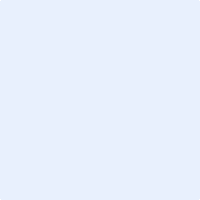 